Методическое обеспечение организации образования обучающихся с нарушениями зрения в дистанционном формате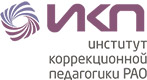 Сценарий занятия для обучающихся с нарушениями зрения по коррекционному курсу «Социально-бытовая ориентировка» в 6 классе на тему «Транспорт» Цель: ознакомление обучающихся с различными видами общественного транспорта и правилами безопасного передвижения.ЗадачиКоррекционно-образовательные:Формировать представление о городском транспорте.Расширять знания о правилах пользования городским транспортом.Познакомить с международным транспортом.Коррекционно-развивающие: Развивать связную устную речь, обогащать словарный запас.Развивать долговременную память.Совершенствовать умения и навыки пространственной ориентировки обучающихся.Коррекционно-воспитательные:  Способствовать усвоению морально-этических норм поведения, выработки навыков общения.Воспитывать чувство коллективизма и ответственности за себя и товарищей на занятиях.Универсальные учебные действия (УУД)Познавательные УУД: развитие умения поиска и выделения информации, построения логической цепи рассуждения. Регулятивные УУД: адекватно использовать информацию для формирования умений передвижения в общественном транспорте; умение оценивать правильность выбранного действия.Коммуникативные УУД: задавать вопросы на интересующие или непонятные темы; использовать разные речевые средства для построения высказываний. Планируемые результатыЛичностные результаты: формирование ответственного отношения к соблюдению правил дорожного движения и использованию общественного транспорта. Метапредметные результаты: умение осуществлять поиск и выделение информации, строить логические цепочки и рассуждения; владение навыком адекватного использования информации, необходимой для передвижения на общественном транспорте и оценки правильности выбранного действия; умение задавать вопросы.Предметные результаты: знать и соблюдать правила дорожного движения; знать и использовать разные общественные транспорты; умение ориентироваться в общественных местах/транспорте.ЭтапСлова учителяСлова обучающихсяМетодический комментарий1.ОрганизационныйПриветствие- Здравствуйте, дети! - Вы готовы к занятию?- Здравствуйте!- Да, мы готовы.Создание доброжелательной обстановки2.ОсновнойАктуализация знаний- О чем мы с вами говорили на прошлом занятии?- Правильно! - Какие общественные места вы знаете?- Молодцы. - Какое общественное место мы с вами упустили?- Абсолютно верно! Введение в тему занятияПослушайте стихотворения и назовите все виды общественного транспорта, которые услышите: Мы шагали по дорожке,И у нас устали ножки.Сами дальше не идут,А сидят - троллейбус ждут.Он - железная машина,У него на лапах шины -С каждой стороны по две -И рога на голове.Много на своих колесахПассажиров перевез он.Нам открыл автобус дверь,В нем и едем мы теперь.Это целая наука -Протянуть машине руку,Чтобы поняла она,Что она тебе нужна.Чтобы странствовать серьезно,Нужно нам, пока не поздно,И, пока билеты есть,В пассажирский поезд сесть.Впечатлений дарит многоНам железная дорога,Нет, не кончится поход!Сядем мы на пароход!Пароход не замечает,Что его волна качает.Чтоб попасть куда хотелиИ не тратить зря недели,Сели мы на самолетИ отправились в полет.- Какие виды общественного транспорта есть в этом стихотворении?(слайд 1-2)- Вы назвали верно, молодцы!Объявление темы занятия(слайд 3)- Сегодня мы с вами будем говорить о транспорте. Ребята, давайте вспомним и сформулируем определение понятия «Транспорт».- Как называют человека, который едет в транспорте?- Правильно! - Теперь вспомним виды транспорта:1. Автомобильный2. Железнодорожный3. Водный4. Воздушный5. Прочий(слайд 4)- Давайте сначала вспомним, что такое автомобильный транспорт.(учитель показывает макет, предоставляет слепым обучающимся возможность осязательного обследования макета)(слайд 5)Автомобильный транспорт – это вид транспорта, осуществляющий перевозку грузов и пассажиров по безрельсовым путям с использованием колёсного движителя. Например, КАМАЗы, машины и автобусы. Маршрутное такси (в просторечье «маршрутка») — вид общественного транспорта, на котором в качестве транспортных средств используются автобусы, как правило, малого или особо малого (микроавтобусы), но иногда и среднего или большого класса. В разных городах маршрутные такси работают по-разному.(слайд 6, 7)Вспомним, что такое железнодорожный транспорт — вид наземного транспорта, на котором перевозка грузов и пассажиров осуществляется колёсными транспортными средствами по рельсовым путям. Например, поезд.(слайд 8, 9)-Рассмотрим водный транспорт. Водный транспорт — вид транспорта, перевозящего грузы и/или пассажиров по водным путям сообщения, как естественным (океаны, моря, реки, озера), так и искусственным (каналы, водохранилища). Основным транспортным средством является судно. Может отвезти груз/людей туда, куда нет железнодорожной или автомобильной дороги.Давайте рассмотрим один из водных транспортов. (слайд 10)Речной трамвай — транспорт, который перевозит пассажиров и туристов бывшего СССР. Речной трамвай (также: водный трамвай) это речные пассажирские суда небольшого водоизмещения, работающие в экскурсионном режиме или в режиме общественного транспорта в городах или на ближних пригородных маршрутах.Динамическая пауза (активная физкультминутка)1. Исходное положение – стоя или сидя, руки на поясе. 1–2. Правую руку вперед, левую вверх. 3–4. Переменить положение рук. Повторить 3–4 раза, затем расслабленно опустить вниз и потрясти кистями, голову наклонить вперед. Темп средний.2. Исходное положение – стоя или сидя, кисти тыльной стороной на поясе. 1–2. Свести локти вперед, голову наклонить вперед. 3–4. Локти отвести назад, прогнуться. Повторить 6–8 раз, затем опустить руки вниз и потрясти расслабленно. Темп медленный. 3.Исходное положение – сидя. 1–2. Поднять руки через стороны вверх. 3–4. Сжать кисти рук в кулак. Разжать кисти рук. Повторить 6–8 раз, затем руки расслабленно опустить вниз и потрясти кистями. Темп средний (учитель осуществляет индивидуальный показ упражнений слепым обучающимся). (слайд 11, 12)Рассмотрим воздушный транспорт.Из всех видов транспорта появился позднее всех. Может доставить вас на самую высокую точку земли. Самый дорогой вид транспорта. Например, самолеты и вертолёты.(слайд 13, 14)Последний вид транспорта - это прочий. К нему относятся: велосипед, самокат, и лошадь.Динамическая пауза (зрительная гимнастика)- Давайте теперь немного расслабимся. На вдохе медленно поверните глаза вправо ("до упора", но без сильного напряжения). Не задерживаясь, на выдохе, верните глаза в исходное положение. Таким же образом поверните глаза влево.Динамическая пауза для слепых обучающихся (активная физкультминутка) (слайд 20, 21, 22)- А теперь предлагаю поговорить о пользовании городским транспортом. Приведите примеры городского транспорта. - Правильно, молодцы!- Теперь поговорим о правилах поведения в общественных транспортных средствах:- Жди транспорт в установленных местах- Не мешай входу и выходу пассажиров- Выпусти людей из подошедшего транспортного средства- Не толкаясь, войди в салон транспорта- Оплати проезд или предъяви проездной билет- Если есть свободное место, сядь- Разговаривай с попутчиками тихо- Уступай место пожилым людям- Готовься к выходу заранее: вежливо попроси пропустить тебя к выходу- Если кого-то нечаянно задел- извинисьПроверка качества усвоения знанийСейчас мы поработаем с карточками. Вам нужно закончить предложения: Транспорт – это средство, для …Автомобильный транспорт – это ….- Мы говорили об общественных местах.- Парки, больницы, библиотеки, магазины.- Транспорт.- Троллейбус, автобус, поезд, пароход, самолет. - Транспорт – это средство для перевозки грузов и людей.- Пассажир. -Автобус, троллейбус, трамвай, метро.Прогнозирование темы урокаСтимулирование познавательного интереса3.Заключительный- Давайте повторим, о чем мы сегодня говорили на занятии? Домашнее задание- Ответьте на вопросы:Что такое транспорт?- Какие виды транспорта в зависимости от способа передвижения вы знаете?- Какие виды транспорта в зависимости от его назначения вы знаете?- Ребята, спасибо вам за занятие, вы хорошо работали, активно отвечали на вопросы. Занятие окончено.- Мы говорили о разных видах общественного транспорта.Спасибо!Метод педагогической поддержки – похвала.